Сумська міська радаВиконавчий комітетРІШЕННЯЗ метою забезпечення жителів міста Суми якісними та безперебійними послугами з утримання будинків і споруд та прибудинкових територій, розглянувши звернення товариства з обмеженою відповідальністю «КЕРУЮЧА КОМПАНІЯ «ДОМКОМ СУМИ»  (лист від 22.06.2017 № 0847/17), враховуючи Договір від 16.10.2015 № 16102015-1У на утримання будинків і споруд та прибудинкових територій, укладений між комунальним підприємством «Сумижитло» Сумської міської ради та товариством з обмеженою відповідальністю «КЕРУЮЧА КОМПАНІЯ «ДОМКОМ СУМИ», відповідно до статті 31 Закону України «Про житлово-комунальні послуги», відповідно до  постанови Кабінету Міністрів України від 01.06.2011 № 869 «Про забезпечення єдиного підходу до формування тарифів на житлово-комунальні послуги», керуючись підпунктом 2 пункту «а» статті 28, частиною першою статті 52 Закону України «Про місцеве самоврядування в Україні», виконавчий комітет Сумської міської радиВИРІШИВ:Скоригувати та встановити тарифи на послуги з утримання будинків і споруд та прибудинкових територій товариству з обмеженою відповідальністю «КЕРУЮЧА КОМПАНІЯ «ДОМКОМ СУМИ» згідно з додатками №№ 1-244.Департаменту соціального захисту населення Сумської міської ради (Масік Т.О.) здійснювати відшкодування витрат, пов’язаних з наданням населенню пільг та субсидій на оплату послуг з утримання будинків і споруд та прибудинкових територій ТОВ «КК «ДОМКОМ СУМИ».3. ТОВ «КК «ДОМКОМ СУМИ»:3.1. до 01.04.2018 скласти схеми внутрішньобудинкових мереж по кожному будинку та передати їх копії Департаменту інфраструктури міста Сумської міської ради;3.2. до 01.05.2018 закінчити укладання договорів про надання послуг з утримання будинків, споруд та прибудинкових територій з усіма власниками нежитлових приміщень, розміщених у житлових будинках;3.3. погоджувати акти виконання робіт по «поточному ремонту» з уповноваженою особою, визначеною у встановленому порядку або органами самоорганізації населення (далі - споживач).4. Види робіт по складовій тарифу «поточний ремонт» узгоджувати зі споживачем шляхом підписання актів виконаних робіт.5. ТОВ «КК «ДОМКОМ СУМИ» здійснювати перерахунок вартості послуг:5.1. по послугам, які надаються щомісячно, не пізніше останнього дня місяця наступного за звітним;5.2. по послугам, які передбачають накопичення коштів – по закінченні календарного року в місячний термін, або за бажанням споживача послуг кошти залишаються на рахунку виконавця послуг для здійснення робіт по відповідній складовій тарифу;5.3. по закінченні терміну дії договору ТОВ «КК «ДОМКОМ СУМИ» зі споживачем на виконання послуг з утримання будинків, споруд та прибудинкових територій залишок коштів по складовій тарифу «поточний ремонт» у 3-х місячний термін перераховуються на рахунок управителя, визначеного в установленому порядку.6. Департаменту інфраструктури міста Сумської міської ради (Яременко Г.І.):6.1. здійснювати періодичний контроль за погодженням погодженням актів виконаних робіт між ТОВ «КК «ДОМКОМ СУМИ» та споживачем, а також за перерахунком коштів за ненадання, надання не в повному обсязі, або зниження якості наданих послуг на підставі актів-претензій між виконавцем та споживачем, складених у встановленому порядку;6.2. до 01.04.2018 розпочати процедури проведення конкурсу по визначенню управителів для будинків, власники яких не визначились з формою управління.7. До 01.04.2018 департаменту забезпечення ресурсних платежів Сумської міської ради (Клименко Ю.М.) спільно з департаментом інфраструктури міста Сумської міської ради (Яременко Г.І.) опрацювати питання щодо процедури визначення прибудинкових територій багатоквартирних житлових будинків міста Суми. 8. Вважати таким, що втратило чинність рішення виконавчого комітету Сумської міської ради від 26.01.2017 № 47 «Про тарифи на послуги з утримання будинків і споруд та прибудинкових територій товариства з обмеженою відповідальністю «КЕРУЮЧА КОМПАНІЯ «ДОМКОМ СУМИ».9. Рішення набирає чинності через 15 днів з моменту оприлюднення на офіційному сайті Сумської міської ради.Міський голова	О.М. ЛисенкоЦілуйко О.В. тел. 650-760Розіслати: Яременку Г.І., Журбі О.І, Масік Т.О., ТОВ «КК «ДОМКОМ СУМИ» , Кохан А. І. 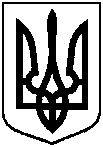 від  09.01.2018   №  14Про коригування тарифів на послуги з утримання будинків і споруд та прибудинкових територій товариства з обмеженою відповідальністю «КЕРУЮЧА КОМПАНІЯ «ДОМКОМ СУМИ»